Занимательные викторины для детей 6-7летЭти занимательные вопросы вы можете использовать не только в игре с вашим ребенком , но и на детских праздниках. Викторины и другие познавательные игры помогают проверить знания, расширить кругозор детей. В основном викторина для детей 7 лет с ответами, основана на интеллектуальных, веселых и шуточных вопросах.ВИКТОРИНА ДЛЯ ДЕТЕЙ 7 ЛЕТ С ОТВЕТАМИ Викторина по сказкам1. Во что превратилась карета Золушки? (в тыкву)2. Какой цвет волос у Мальвины? (голубой)3. Кто был хозяином в доме в деревне Простоквашино? (Дядя Федор)4. Что получил от черепахи Буратино? (Золотой ключик)5. У кого была нога 45 размера? (Дядя Степа)6. Как называется сказка, в которой кот носил обувь? (кот в сапогах)7. Как звали курочку, которая снесла золотое яйцо? (Ряба)8. Кто вырос в джунглях? (Маунгли)9. Друг крокодила Гены? (Чебурашка)10. Какой сказочный персонаж съел Колобка? (Лиса)11. Самый «лучший в мире летун»? (Карлсон)12. Назовите имя девочки, которой бабушка подарила красную шапочку? (Красная Шапочка)13. Сколько было гномов у Белоснежки? (семь)14. Самая страшный и коварный герой сказок? (Баба –Яга)Викторина «Растительный мир»1. Арбуз это фрукт или ягода? (ягода)2. Какой гриб является самым ядовитым? (мухомор)3. Какое дерево обычно украшают на новогодние праздники? (ель)4. Как называют плод кукурузы? (початок)5. Какое дерево живет 1000 лет? (дуб)6. Первый весенний цветок? (подснежник)7. Название этого цветка содержит два имени (Иван-да -Марья)8. Сок какого дерева можно добывать и употреблять весной? (березы)9. Отвар каких цветков помогает при простуде? (липы)10. На этом растении гадают? (ромашка)Викторина «Все обо всем»1. Всю зиму находится в спячке? (медведь)2. Что показывает время? (часы)3. Как называют курицу в детстве? (цыпленок)4. Когда птицы летят на юг? (осенью)5. Название первого летнего месяца? (июнь)6. Зимой на них катаются по льду. Что это? ( коньки)7. Какой месяц самый короткий? (февраль)8. У человека — рот, у птицы? (Клюв)9. Самая хищная и опасная рыба? (акула)10. Какое растение похоже на ежа? (кактус)11. Когда опадают листья? (осенью)12. Без чего нельзя вытащить рыбку из пруда? (Без труда)13. Какого цвета небо? (голубого)14. Он имеет много ног. Кто это? (осьминог)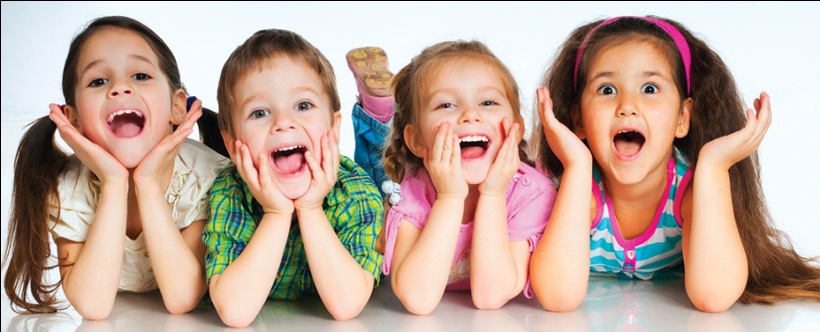 15 На какой планете мы живем? (Земля)